附件3上海市“质量标杆”申报流程  申报企业登录上海市质量标杆在线申报系统（http://zlbg.saqm.org.cn/）按以下步骤完成申报。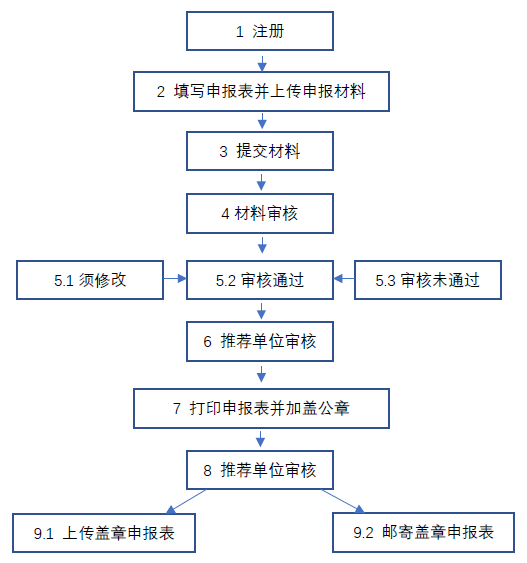 